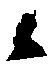   ABAXHASI BE “ MVO.”Sivakalisa, sibulela uknba lamanene namanenekazi amagama alandelayo ngamali ufike ngo Jannary 1889.	“ Ningadinwanangof iso,” unjalo umbulelo wetu :—Messrs R Kusse, H Kanana, A Njikesa, Messaiah Tsoko, Jno Zamzam, Zech Jno Sasepo, John A Ntsiko, Rev P Mpinda, Messrs Joseph Mpinda (adv & sub), Jno Mule. Mat Magabela, Jno Sigenu, A Mpila, Jantje Gcinuca, D Gwele, Jonas Mabula, Cekiso J N Mgabela, Buzani Ngoma, Jno Kentane, Jno J Sululu, Jno Kama, Hlati H Nella, Jno Ntikalo, Jno Ndawo, H Ma- qungo. M Mlandu, Barnarbas Toyi, D Bulube, C Bulube, J J Mcanyangwa, R J Ndungane, T E Sepuru, Tiyo G Soga, W Sobekwa, Geo Mgudlandlu, Nath Matodlalisa, E Hughes, M J Poswa, Jas Sokupa, Joel Jack, Geo Franz, Rev W Holford, Messrs Cranmer M Sebeta, Makabeni Dlamini, J M Ngcezula Junr, N Galela, J S Sutton, R P Rexe, Kiviet Swaartbooy, Thos Matumbu, J G Dlambulo, Geo Kwababana, Bill Kwinana, Rode Tea Meeting (adv), Aug Tengo Bell, S B Bell, Tom Mapikela, Jas Gontshi, Klaas Menze, Mrs J J Adams, Messrs J N Mabange, Mkululi Num, Johannes Makanya, Geo E Cook (adv & sub), J P Kebe, W T Kote, Enoch Magongo, Adam Mazwai, Thos William, Danti Mbelle, Africa Mazwi. Chas Mgndlandlu. Wm Balfour, John Mafonqgo, Mfunzana Manye. la, Petros F Soga, Thos Tele, Chief Lubenya, Chief Zibi, Rev Jno Nakin, Messrs Jacob Sidinane, Jno J Mlandu, G Hoko, W Frolyk, Palmer Kula, Africa Elephant, Solomon Sibene, Rev G Kakaza, Fadana Salakutye- Iwa, H C Kildasi, Elijah Shosha, Rev S Gudula (adv & sub), Messrs E V Hands, Jno Tete, Jas Kulati, Elijah Mkuli, Rev H Mtobi, Messrs Melani Vella, Piet Philips, J B Gantsho, E Mayekiso, Solomon Madevu, Robt Platjes, Jas F Maqamba, Tom Gaqa, Kali Ncwana, Andrew Mtintso, Albert Kwatsha, Philemon Gxagxisa, John Langa- Geo Tyinika, Jonathan L Mdledle, S Maqula, E J Mqoboli, Rev W Philp (adv & sub), Chas Mahlutshana (adv & sub), Thos Ngxwashula, Klaas J Ganca, W V Budu- kazana, T P Mqayise, Jas Makhele, Elisha Mda, David Bikitsha, Robt Macembe, R T Nuknna & Co, Jende Ntusi, Jos D Mzimba, Tshuka Konongo, Elias Franz, J J Ngcaku John Qinga, J J Biyana, Geo Little, Headman Bawulashe Manentsa, Fred Jonas, Anthony Sigobongo, Thos Martinus, Ven Archdeacon Gibson M A, R Tshele, P M Lokwe, Stephen Zwaartbooi, Klaas C Luzipo, Miss Jane Nquka, Messrs Benj Mavi, Chas B Zwaartbooi, Rev M M Mokone, Messrs Chas K Kuzwayo, Jer M Tabane, Jas Nguza, Fynn Mashiyi, Palmer Kula, Daniel Mbeje, John Jonas Skosana, H Hlahle, Evans & Co, Rev E Sigudu, Mr E Msimang, Messrs K Kayo, W A Forbes, T M Sobalube, Willie Menze, Plaatje Eland, Frank Badi, E E Madlamba Pearce, Geo A Ross, Wm Nonganza, Booi Kwinana, Peter T Antoni, Z Qambule, Nz H Ngalwana, Jas Nyanda, Rev W Stumbles Messrs Sam Silomo, D Kalaka, W Njikelana L Megcina, W E Stanford (Chief Magistrate) E J Zaula, Jas Maqungo, Jno Dingana, Rev J Moyedi, J M Vimbe, M L Gqamlana, Fynn Mashiyi, Patrick Xabanisa, A E Jobe, Paulus S Mokone, Nichalas Sibanyone, Sindapi Jack, Petrus Sidzumo, George Kobi, Wm Zozotyana. T B Matolengwe,  Xalisa, Cekiso Dliso, King Wms Town Corporation (adv), James Samyala, P M Selate, P S Kuze, J S Kuze, Rev Luke Msimang, Ntame Dana, Wellington Hogana, Resident Commissioner Basutoland, Revs Jacob Ncalo, Jno Sikwebu, Messrs Robt Goodwin, William Wauchope, James Msqungo, Wm Mdledle, Abram Bali, Rev W Girdwood. Messrs James Madaki, Cubuka Mqobololo, Billy Nobatana, J 8 Adams, N Sikhesa, Beck Dladla, Andries Kleis, Revs Chas Taberer,  P Sihlali (adv & sub), Messrs Job O Xego Simon Gqodi, Jeih Masingala, D Binase, Titus Mabe, Theo Ntsomi, Dlongwana Myoli John A Nkovu, David Kwatsha, F Sidziya, W Kiva, Philip Mcumi, Obediah Mcumi, Andrew Ntyingili, David Nzuzo, Wm Mnvanda, James Ntsepe, Webster & Dodd, Peter Tyamzashe, Abner Molefe, Steph Mdliva, W A Siwisa, J J Taho, John Masiza, Tom Ngwendn, Isaiah Mbewu, Messrs J Sipamla, Jno F Mazamisa, Rev J D Mjila Mrs Myandla, Rev E Nyovane, Rev M Septermber, Messrs Booi Qunqu Mgweba. Solomon Mwabla, James Sokupa, Tom Zimana, Mbali Nchuka, Chas Thomas, John Masiza, Mahashe Mxabela.Amacapaza Apesheya kwe Nciba.[NgumbhaleLi].Nge-Cawa kusasa, nge 20th January, 18S9, bekulandwa umkondo wegusha ezi 64 zika Nkatazo Ndyondyobe, zidibene nezika Sankinkana Bikitsha, unge ungasinga kwa Smith Poswa umkondo wajikela ngapaya komzi wase Bika, wabamba indlela epezu Komkonkoto, yekoko ngendlela yenqwelo eya e Msintsana, wati kuba umkondo nmkulu, lati lifudumala ilanga aye amadoda awakwele emahashini selefikile kuzo abaleka amasela ngase mzini ka Jonas, kwesika Dlapasa, ekude kwatika namapolisa ka Captain Blyth awakutele kunene, u Sergeant John Parkie no Timothy Bonela Njaba.Laposwa ityala lomkondo e ofisini ka Mapasa kwa Centane. Hive yaliva imantyi, besiti o Capu Ndyondyobe nc Milla, no Levis, noKanyangwa: Nkos umkondo siwungenise kamhlope, nesi- zifumene igusha zi 53, ke i 11 kubonakak ukuba sezitshoniswe emigongxweni yakona, mazivuswe ezi zi 11, izezibotshwe igusha zona ngokwesiko lento ebiweyoIsigwebo sibekele entloko sati, nini bafo bakwa Feldtman, Amangqika mawavuse ezi gusha zilishumi linanye ngapaya koko anikuvanto. Ke amabikitsha asafane akohlwa nokubhena kuba awakazi nokuba lomantyi uzita ndekisa ku Mangqika na, nokuba ngenxa yokuba efika esemtshana akakalwazi uhlobo lokubotshwa kwempahla yabantu Nokuba alikubhena koba yimbangi yo kuba u Nkatazo, umnini zigusha esif kakulu esemngeipekweni, uselenexesh; enephepha; wabe u Sankinkana ogusha zihlala kona eyi titshala. Imantyi mazivele betu zohlwaye kanobonyana ema seleni apa. Ukuba lomkondo ubuku mantyi o Mr. Bell no Mr. Liefeldt nezinye, isohlwayo besiya kuzixela ukuba asiyifuni lento ubusela.Edolopini e Gcuwa seligqityiwe ilitye  lokusila ingqolowa. U Mr. Charles Matz, umninilo, uti sekumi ngenxa yendlu yokubeka ingxowa ezifikayo.  Nantso into ebeniyifuna mzi ndini wama Mfengu, Magcaleka, Mangqika, nama Ndlambe esika Blyth.Imvo Zabantsundu ziyawa puma nendaba eziyole kunene zentlanganiso yama Wesile e Qonce, nokuxela apo iya kuba kona ngo January wonyaka ozayo. Sihlabeke kakubi kwelazwi elite u Mr. Jabavu ukutshelwe ngapandle kwe ; ramente yintlanganiso nomfundisi wayo ose Qonce, u Tshalisi Pamla; sabuya ‘ imvalo kamsinya lisakuti ube bhenile u Mr. Tengo-Jabavu, nokuba intlang niso ibagwebile o Rev. Tshalisi Pamula kunye nabakokeli bake ukuba oka 1 Jabavu bamdlela indlala engonanga ' nento. Siyabulela. Bafa abantu abafundileyo zidyasi, ncedani nanko omnye wabo efelwe lizwe e Cumakala, &c.U Mr. Lawrence, umfo ontsundu ongum America, wenze ngezandla zake lento ijikelezayo inamahashe omti (Merry go round), awungetsho ukuba yenziwa ngumfo ontsundu ose dolopini yase Gcuwa. Yonke imi Gqibelo edolopini apo yimiqodi ukuya kwelo eloxakaxaka.Lento mzi wakowetu iya ndikataza kakkulu mandiyitete kuni. Nditi olwam uluvo lolokuba apapo igama lihlokoma ngamandla makubekwe amagama amabini anje ngala sendenze isixonxo sawo ngasentla apo. Mayahluke impumlo nephulo, umxo nomxxaxxa. Amagama amaninzi eningahlangana nawo efanele isigana esitile ndamncoma kakulu u Mhleli we Mvo Zabantsundu ngalento yokufaka u h. Kuyabonakala ukuba isenkulu nangoku imposiso eyenziwa ngabelungu, sifikile masiyikangele inteto yetu, sibonisane kakuhle ngobuzalwane. EYONA MFUNDO IFANELE INTOMBI.[SISIHLOBO samankazana abantsundu]  Ndite ndakufunda indawana eteta ngemfundo yamantombazana kwipepa lika Jan, 17 ndakolwa, ndati ndingangaposa amazwana nam ngokuba kudala ndiyibona lento, ndiyiteta, kubantu nga- banye. _	Kuqala ke manditi,ndiqonde, imfundo yencwandi yentombi andiyideli, lonto inkulu, kodwa nditi musani ukudela  imisebenzi. Kendive abanye besiti “ eyam intombi iyakuba yiledi ifunde iyazi ne crochet” iyintoni he lonto. Ham ndingeyingeni andiyiqondi; kodwa umntwana lowo uvivile akayilibalanga. Uti ke xa afikileyo esikoleni ngenye imini axelelwe yi Teacher ukuba enze imisebenzi etile, acunuke ke afumano ayenze ngokudangala ekumbula ukuteta kuka yise ekaya.Imisebenzi yendlu ayinaku- delwa, nanzi nentombi ze Nkosazana yetu u Victoria zafunda yonke imisebenzi Yendlu. yendlu kwanemitungo kunye nemfundo yencwadi nezinye izinto.Kendiyibone ngosizi lento i Teacher itshate intombi engazi misebenzi yendlu,  imali yayo incinane kanti umfazi wayo akakwazi nokuvasa noku ayina impahla yake nemitungo akayazi, nanko ke u Charles esiya entlanganisweni ye Teacher engena collar akanamntu wokum ayinela, impahla yake irazukile, abengatsho kulowo , amtungele ati hayi usidinile ngoku  umkako makafunde naye.Ngezonka : — Ndiyabona ukuba siyakude sibe kukudla okuhlala kusendlwini zabantu. Ewo ndeya kwamandi ngoku kendahambela kwelicala lase Tsomo ne Gos ne Gcuwa, ukubona abantu. bevuna ingqolowa eninzi, ndicinga, ndati lixesha lokuba intombi zetu zifundiswe nokwenza izonka ezikolweni zetu, ingamoshwa lengqolowa intle kangaka.Kuko indawana endifuna, ukuteta yona nani makosikazi abantsundu, yile yokunxiba kwentombi zenu. Ewe zonke zineratshana lokuti inganganxiba kakuhle intombi yam, kodwa kangela ukukolisa ukuba buxumbulu intombi zenu. Ndoke nditete ngento endikolisa ukuyibona.  Nanku u Sarah epiwa imali nguyise yokuba azitengele ilokwe elungileyo nanko ke ekauleza ukuya kutenga ati ndifuna into etshipu, aboniswe into ezi-  ngenatnsebenzi ze 4d nge yadi, ati ewe  ndakuyitenga ibeninzi zendiyihombise  ndiyakutenga ne lace ne braid, eyinto ke ayitenge ngolwesi-Hlanu, ati ndakuyinxiba nge-Cawa, ipatroni akanayo, uti ayinani ndakuboleka ku Emily, u Sarah yintokazi enomzimba, enkulu, kanti u Emily yintwazana	enci-nane,	ayisike ke itungwe	ngo-kunxama, amazantsi uyakufumane arazule engawalinganisanga abuye ndiyakuyihombisa ndiyixelise leya kendayibona ixonyiwe evenkileni (engazi ukuba lolokwe itungwe ngumntu oyingcibi) sekuhlwile ngo-Mgqibelo ilokwe ayikatiwa nqa, kutengwe isibane abe etunga ubusuku obo. Kawukangele ke nge Cawa nxa anxibayo, ilokwe iyaruqa ngemva, ivatisiwe ngento ezininzi, lace ne braid zifane zabekwa, nangu nomtungo sewupuma. Mini ihlanjwayo  ke lelokwe ayina msebenzi; kufanele ke ukuba uyise ati—ezizinto zase Mlungwini azina msebenzi. Enye into kukufumana kutengwe ilokwe ezindala zepati. Ke ndabona into enje: Intombi yomlungu epantsi kakulu, yaya emdanisweni inxibe ilokwe ebomvu, entsanyuntsanyu, ndati kuyo, kodwa imali yako akuyilahlina njengokuba lelokwe . ungena kuyinxiba emini nje? Wati ukupendula, andiyilahli, ndiya kuzitengisela entombini entsundu ngemali . engapezu kwale sendiyirolile. Okwenene ndayenzela usizi lontombi intsundu.Sendike ndaxela nje nge-  ntombi ebuxumbululu, ngoko itete ngale inengqondo. U Mary uyifumene imali yokutenga ilokwe, uyacinga ngokuti ndiya kutenga enjani,  evenkileni akete into elungileyo engapumi ibala, atenge i lining, angawaPont, akanakuyenza into eya Anvenziwa , nguloliwe oya kusuka e Bekesdorp aye kudibana nosuka e Colesberg ngapaya kwe Bethulie kwakunye nongapantsi kwe Stormberg oya e Dayimani, uya kusibopelela kwindlela enye yokuya e Rautini nase Dayimani. Ingaba yinto  etshipu ukwenziwa, kodwa uya kuba dulu noko ngelo nani. Kodwa qiniseka  ukuba uyaya e Palamente u Mr. Hughes, uya kuyenza yonke imigudu ukumela lonto kangangoko wayemi apa pambi  konyulo. Nantonina engatetwayo echase  le lutuli kodwa oluposwa emehlweni etu. (Ngati kum lisheyi, mhlaimbi yinto egqite isheyi ukuti xa uloliwe wangapantsi epumelele kwindlu engezantsi akasakumchasa kweyengwevu. Intoni, siyazi ukuba kwangapambi ukuba lomcimbi ungene kwindlu engezantsi uyakuba selenze konke u Mr. Hughes, exaswe liwonga lake lokuba ngowendlu ye Ngwevu, ukuba kwenzeAie akufunayo. Kodwa oko akufunayo akusakungqinelana namalungelo efama, nabe bhizinisi belase Maxhoseni, nabemi beli ngapantsi kwe Stormberg, nakuba kungaba-, ncedayo abambalwa abangasentla. Incite yemali yakomkulu, nemisebenzi yakomkulu eyonakalise eminye, konke kusenzelwa Bekesdorp,—ininzi. Oko ngekungavunyelwa ukuba kubuye kwenzeke. Ndingozibalela uk-uba wazintwana ngemicimbi yololiwe, kuba ndike ndasebenzana nayo iminyaka etile. Ku- lengxoxo u Mr. Blaine uya kuba ngummeli onokutembela kuno Mr. Hughes.Ungaba uyazi, ndinga abalesi bako bangazi mhlope ukuba, andinguye umxhasi wolaulo olu lupeteyo, ngakumbi kwinto ezipatelele kumpunga walo mayelana nezizwe ezintsundu. Noko ndinyule ukuxhasa u Mr. Blaine oti yena i ungumxhasi wolu laulo lupeteyo, kuno Mr. Hughes. U Mr. Blaine useko pakati kwetu. Isimilo sake namava ake, abanga UKuba simtembe. U Mr. Hughes uneminyaka engenati, waye ezibandakanye neqela embusweni elibonakala, kweyam ingqondo, lingasebenzeli lungelo labantu bonke beli lizwe, ngakumbi elabantsundu.Andingi ndingagabadela ukutabata indawo epepeni lako ukunika izizatu zesigqibo sam. Ndingu.T. E. Duckles.        Impendulo Kubabhaleli.John Sidenge.—Umteto awnnyanzeli bani ukuba asebenze nge Kresmesi ; awumgibi osebenzayo ngavo.Inene elitile libalisa ngobubele elabenzelwa e Dordrecht. Liti “ bobokubhalwa ngamagama egolide” lugasuke ibe yintonina xa bete bonke abenza, nabenzelwa ububele letnihla, bakangele ukuba bufakwe epepeni ?ABALIMI NA BARWEBI. 		E QONCE (Feb. 16).Ihabile—1/7 to 3/ ngekulu Itapile—7/ to 16/3 ngenxhowa Umbona,—2/6 to 2/10 ngekulu Irasi—3/8 to 4/3 ngekulu Isemile—2/3 to 3/3 ngenxhowa Umgubo—6/ to 9/ ngekulu Imbotyi—4/7 ngekulu Inkuni,—6/ to 28/ ngeflaraE DAYIMANI (Feb. 16.)Isemile—4/6 to 5/ ngengxowa Irasi—10/ to 12/	„     Imbotyi,—8/ to 10/	„Ihabile,—6/ to 9/ ngekulu Amazimba—10/ to 13/ ngenxhowa Umgubo—16/ to 21/6 ngenxhowa Umgubo wombona—12/ to 19/ „ Umbona—11/ to 14/	,,      Ihabile—17/ to 17/6	„      Itapile—15/ to 18/	„      Inqholowa,—13/to 15/	„         Native opinion,  THURSDAY, FEBRUARY 21, 1889.PROFESSOR Henry Drummond in his most recent and most entertaining work on “ Tropical Africa ” has a very humourous remark on the evident difference of ideas that prevails between the Europeans on the one hand and the African Natives on the other. So desirous has he been to arrive at the real feelings of the Natives among whom be bad been travelling that he says, “I often wished I could get inside an “ African for an afternoon, and just “ see how he looked at things ; for I “am sure our worlds are as different “ as the colour of our skins.” There is much meaning: in this observation. And a Native who, like ourselves, has, for over a decade, taken a keen interest in the political controversies bearing upon the Native policy of the Government of this country would readily acknowledge the justice of what Professor Drummond says. Heaps of instances in the relations of the European and Natives in this country can easily be cited to  show that in many respects white  men see things in a light different ’ from that in which they are seen by black men. Were this more  generally recognised, there is no  question but that the country might have been spared many of its troubles which have been in most, if not in all cases, the baleful consequence of ignor- ance on this one point. It is not, how- ever, with a view to mention instances